Всесвітня історіяУрок 12. Середньовічне місто. Цехи та гільдії   Майстерня містилася у будинку ремісника. Машин ще не було, усі види робіт виконувалися вручну за допомогою простих знарядь праці. Ознакою майстерні були: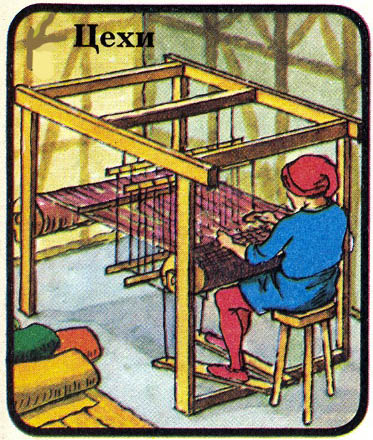 Головну роль виконував майстер:   - власник знарядь праці   - виробляв речі на замовлення або продажПомічником майстра – підмайстер:    - після навчання під наглядом майстра опанував            ремесло    - мав можливість стати майстром, відкрити власну  майстернюУчень опановував ремесло:    -  виконував підсобні роботи    - допомагав дружині майстра вести господарство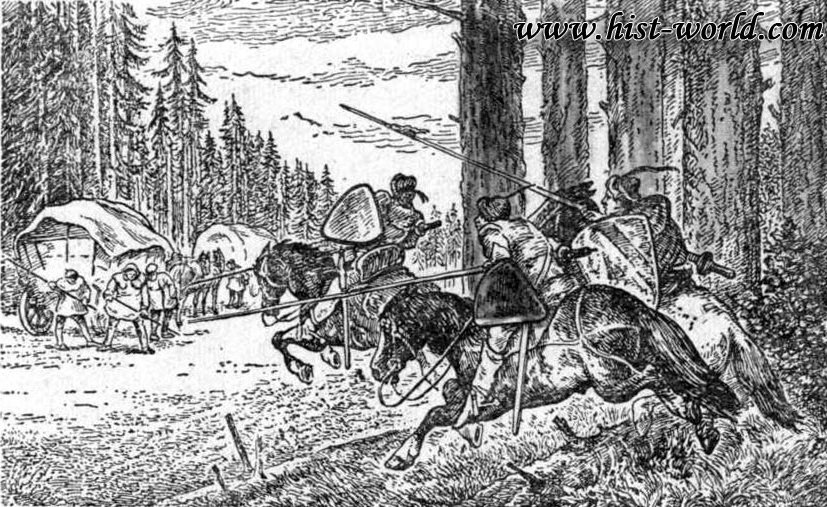 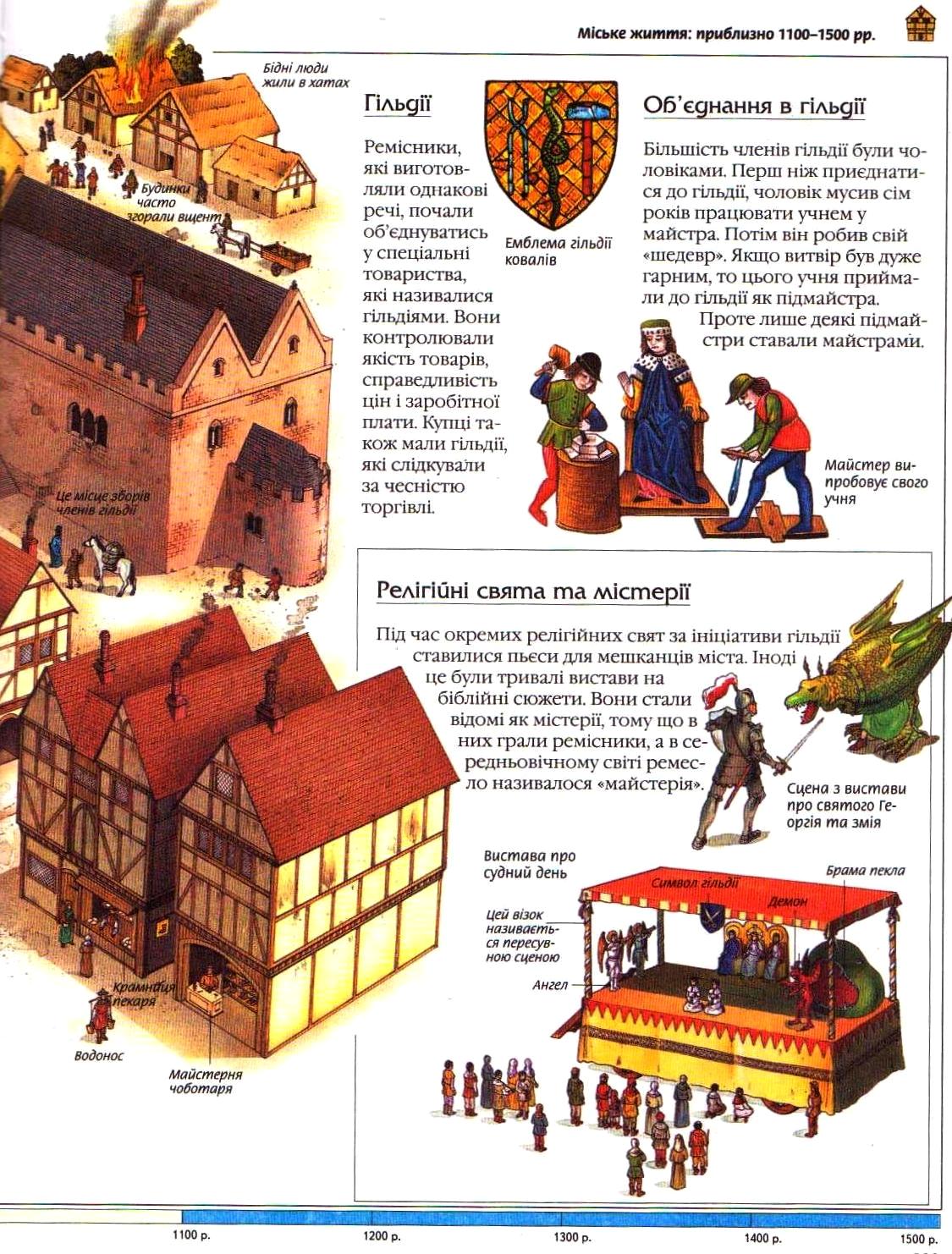 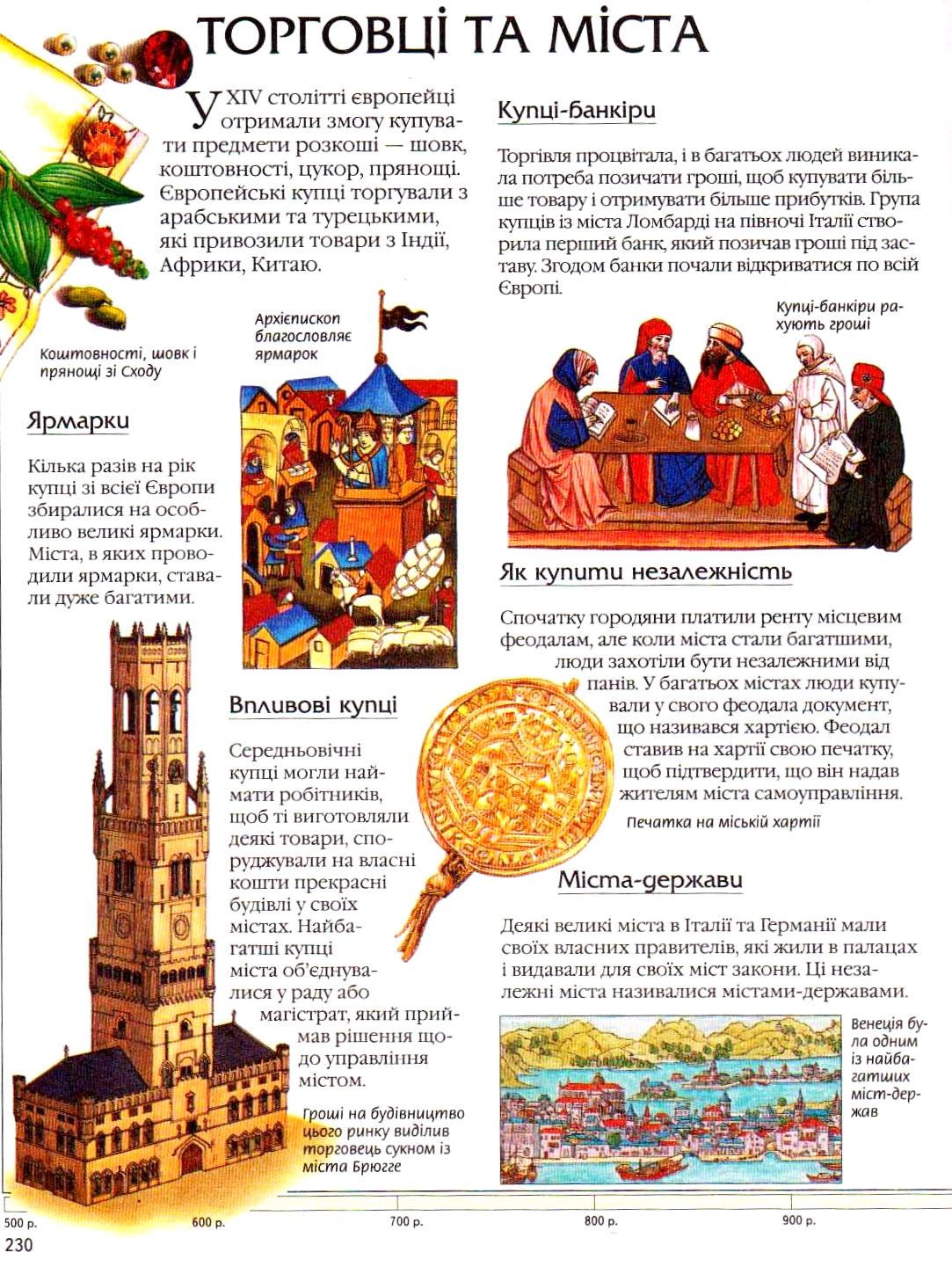 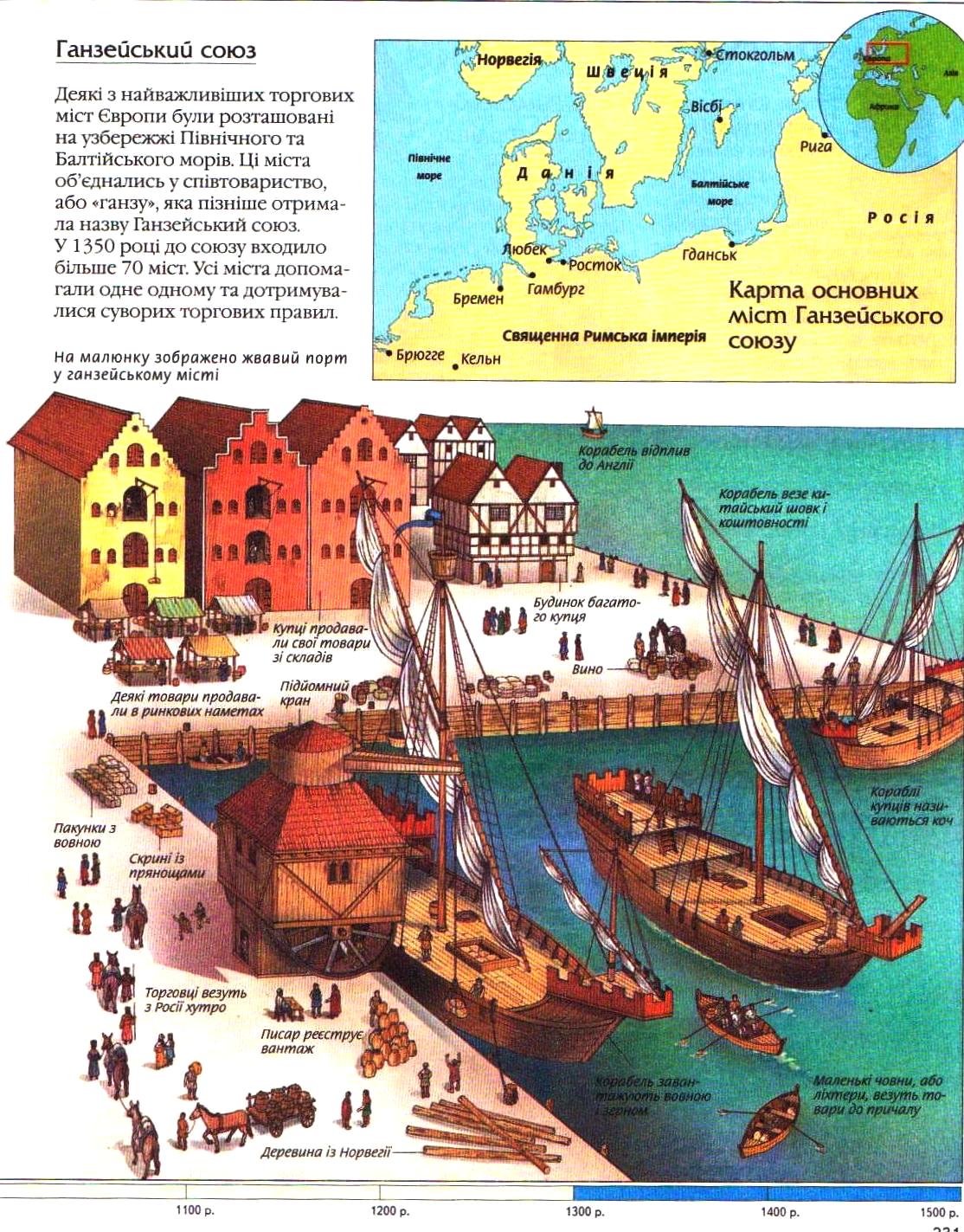 Завдання по темі:Прочитати матеріали підручника «Всесвітня історія, 6 клас» та конспект Гугл КласЗробить краткий конспект за темою. Дайте відповідь на питання:Укажіть особливості розвитку цехів та гільдій в середньовічної ЄвропиВизначте роль майстра, підмайстра та учнів в середньовічній майстерніОхарактеризуйте особливості розвитку середньовічної техніки та зброїВизначте значимість Ганзейського союзу  в середньовічної ЄвропиВизначити терміни: майстер, учень,  підмайстер, міняйло, цех, гільдія, лихварство, комуна Охарактеризуйте ілюстрації по темі: Опишіть за ілюстрацією вигляд середньовічної майстерні. Визначте його ключові елементи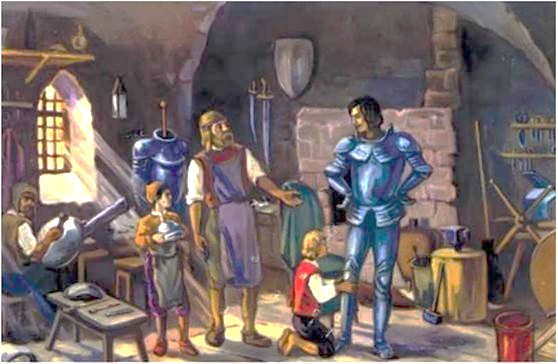 Умови виконання роботи:Роботу не відсилати, конспект буде перевірений у класі під час урокуУважно прочитати текстПриділити увагу до визначення термініПричини виникнення цехівПричини виникнення цехівПричини виникнення цехівПричини виникнення цехівЗахист від конкуренціїОрганізація виробництва та продажу продукціїЗбереження рівності між майстрамиЗахист від конкуренціїОрганізація виробництва та продажу продукціїЗбереження рівності між майстрамиЗахист від конкуренціїОрганізація виробництва та продажу продукціїЗбереження рівності між майстрамиЗахист від конкуренціїОрганізація виробництва та продажу продукціїЗбереження рівності між майстрамиРемесло та цехиРемесло та цехиРемесло та цехиРемесло та цехиРучне виробництво. Використання праці учнів і підмайстрівТовар продавали там, де вироблялиЦехи виникли в ХІ ст. До цеху виходили тільки майстриРобота ремісників у цеху була жорстоко регламентованаЦех мав свій статут – обов’язкові правила для всіх майстрівЦех мав свої школу та церкву. Цех утримував вдів та сиріт майстрівМайстри, які не входили до цеху, називалися партачамиДітей віддавали для навчання до майстрів, потім вони ставали підмайстрами і, набувши досвіду та склавши екзамен, ставали майстрамиШедевр – зразковий витвір ремісника, який прагнув стати майстромУ ХІV- ХV ст. погіршується становище підмайстрів та учнів, виникають «довічні підмайстри». Для захисту своїх інтересів вони об’єднуються у братстваУ ХІ- ХІV ст. цехи відігравали позитивну роль для розвитку ремесла, а в ХІV- ХV ст. цехи стали гальмувати розвиток техніки та виробництваРучне виробництво. Використання праці учнів і підмайстрівТовар продавали там, де вироблялиЦехи виникли в ХІ ст. До цеху виходили тільки майстриРобота ремісників у цеху була жорстоко регламентованаЦех мав свій статут – обов’язкові правила для всіх майстрівЦех мав свої школу та церкву. Цех утримував вдів та сиріт майстрівМайстри, які не входили до цеху, називалися партачамиДітей віддавали для навчання до майстрів, потім вони ставали підмайстрами і, набувши досвіду та склавши екзамен, ставали майстрамиШедевр – зразковий витвір ремісника, який прагнув стати майстромУ ХІV- ХV ст. погіршується становище підмайстрів та учнів, виникають «довічні підмайстри». Для захисту своїх інтересів вони об’єднуються у братстваУ ХІ- ХІV ст. цехи відігравали позитивну роль для розвитку ремесла, а в ХІV- ХV ст. цехи стали гальмувати розвиток техніки та виробництваРучне виробництво. Використання праці учнів і підмайстрівТовар продавали там, де вироблялиЦехи виникли в ХІ ст. До цеху виходили тільки майстриРобота ремісників у цеху була жорстоко регламентованаЦех мав свій статут – обов’язкові правила для всіх майстрівЦех мав свої школу та церкву. Цех утримував вдів та сиріт майстрівМайстри, які не входили до цеху, називалися партачамиДітей віддавали для навчання до майстрів, потім вони ставали підмайстрами і, набувши досвіду та склавши екзамен, ставали майстрамиШедевр – зразковий витвір ремісника, який прагнув стати майстромУ ХІV- ХV ст. погіршується становище підмайстрів та учнів, виникають «довічні підмайстри». Для захисту своїх інтересів вони об’єднуються у братстваУ ХІ- ХІV ст. цехи відігравали позитивну роль для розвитку ремесла, а в ХІV- ХV ст. цехи стали гальмувати розвиток техніки та виробництваРучне виробництво. Використання праці учнів і підмайстрівТовар продавали там, де вироблялиЦехи виникли в ХІ ст. До цеху виходили тільки майстриРобота ремісників у цеху була жорстоко регламентованаЦех мав свій статут – обов’язкові правила для всіх майстрівЦех мав свої школу та церкву. Цех утримував вдів та сиріт майстрівМайстри, які не входили до цеху, називалися партачамиДітей віддавали для навчання до майстрів, потім вони ставали підмайстрами і, набувши досвіду та склавши екзамен, ставали майстрамиШедевр – зразковий витвір ремісника, який прагнув стати майстромУ ХІV- ХV ст. погіршується становище підмайстрів та учнів, виникають «довічні підмайстри». Для захисту своїх інтересів вони об’єднуються у братстваУ ХІ- ХІV ст. цехи відігравали позитивну роль для розвитку ремесла, а в ХІV- ХV ст. цехи стали гальмувати розвиток техніки та виробництваСередньовічна торгівляСередньовічна торгівляСередньовічна торгівляСередньовічна торгівляМіж містом та селомМіж областями державамиМіж областями державамиМіж різними країнамиНапрямки торгівліНапрямки торгівліНапрямки торгівліНапрямки торгівліСередземне море Середземне море Балтійське та Північне мореБалтійське та Північне море   Іспанія, Італія, Південна та Центральна Франція, Венеція, Візантія, країни Сходу   Іспанія, Італія, Південна та Центральна Франція, Венеція, Візантія, країни Сходу   Міста Північно-Західна Русь (Новгород, Псков), Польщі, Скандинавії, Нідерландів   Міста Північно-Західна Русь (Новгород, Псков), Польщі, Скандинавії, Нідерландів   Предмети розкоші, прянощі, вино, зерно, тканини, золото, срібло, невільники, зброя   Предмети розкоші, прянощі, вино, зерно, тканини, золото, срібло, невільники, зброя   Риба, сіль, хутро, вовна, сукно, льон, віск, дерево, зерно   Риба, сіль, хутро, вовна, сукно, льон, віск, дерево, зерноТоргівля Торгівля у Європі була дуже складною (розбій на дорогах, піратство на морях)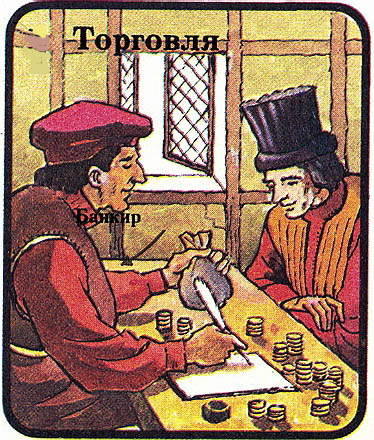 Кожна територія збирала своє мито – платню за право торгувати аби провіз товарів на певній території (країни)Товар – виготовлення речей для продажу«Що з возу впало, то пропало» - привласнення товару купців, який впав з возуЦентри торгівлі на Середземномор’ї – Венеція та Генуя (морські республіки)Центр Північної торгівлі – місто Брюгге (Фландрія) Факторії – торгові пункти (невеличкі посилення)Ярмарки – ринки, які регулярно організовувалися в певний час і у визначеному місці. Ярмарки стали центрами міжнародної торгівлі.Гільдія – об’єднання купців для захисту своїх інтересівГанза – об’єднання близько 60 міст на чолі з німецьким містом ЛюбекомКожна територія мала свої грошіРозвиток грошової системи Міняйли – люди, які займалися обміном грошей на ринках та ярмаркахЛихварі – люди, які надавали гроші у борг під відсоткиБанкіри – підприємці, які брали гроші на зберігання, переказували гроші з однієї країни до іншої, давали в борг великі сумиГосподарське та повсякденне життя в Середньовічній ЄвропіСільське господарствоПерехід на трипільну систему – рілля поділялося на три поля: одне засівалося навесні (ярові), друге – восени (озимі), третє перебувала під паромНатуральне господарство. Прості знаряддя праці – низькі врожаїПочали використовувати плуг, з’явилися хомут та збруя (нові можливості), для використання коней, прискорення перевезення продукціїВикористання волів та коней під час оранкиЗемля практично не удобрюваласяЖиття селян у громаді (допомога один одному)Техніка Практично  все створено ручною працею. Розвиток ремесла – розвиток технікиПерші механізми приводилися в дію або людиною, або твариноюІХ ст. – використання вертикального станку.Х ст. – використання водяного колеса, збагачування руди, виробництво паперуХІІІ ст. – поширення вітряних млинів. Перші ручні механізми – коловорот, домкрат, насосХІV ст. – поява перших механічних годинниківЖитло Будинки з дерева, кам’яне будівництво від ХІV ст.Вікна затягували пергаментом чи промасленою тканиною, скло використовували в будинках заможних осіб та церковних спорудахОсвітлення – масленими лампадами або сальними свічками (дуже коптили)Каналізація та водогін були відсутніОпалення вогнем, через пічки та каміни. Узимку в будинках було холодноМеблі були з дерева – грубі та масивні. Ліжко прикрашали балдахіномВ будинках (навіть в палацах) панувала антисанітаріяУ містах будували багатоповерхові (два-три поверхи) будинки (для економії місця)На першому поверсі розташувалися складські приміщення, або майстерня, або лавка – жили на верхніх поверхахЗброя У Середньовіччі користувалися холодною зброєю. Використовувалися мечі (від VІІ ст. – довгий меч), кинджали, списи (існувало багато різновидів), булави, бойові сокири та ін..Для захисту користувалися щитами (дерев’яними, обтягнутими шкірами, пізніше – металевими), кольчугою або обладунками із металу, шкіряною сорочкою, обшитою металевими предметами (бляшки, пластини)Рицарські обладунок коштував стільки, як 18-20 корів або 250 овець.Рицарський кінь теж мав обладунок для захисту. Рицарські коні коштували дуже дорого, тому що були навчені битися під час поєдинків і не лякалися битвиРицарський обладунок важив десятки кілограмівМетальна зброя – лук та арбалетиПід час облоги використовували військові машини для метання каміння, стовбурів, руйнування мурів та ворітХІV- ХV ст. -  поява вогнепальної зброїОдяг Клімат  став холоднішим, тому використовували багато одягуНосили сорочку з льону, короткі штанці, верхню сорочку та плащ. Використовували панчохиСпочатку жіноче вбрання практично не відрізнялося від чоловічого, потім з’явилися сукні та інші види жіночого туалетуОдяг підкреслював майнову та соціальну нерівність. У вельмож з’являється яскравий одягДухівництво стало мати свій одяг (плащі, сутани)Взуття виробляли зі шкіри, дерева, улітку ходили босоніжПрикраси робили із золота, срібла та коштовних каменів, для виготовлення одягу використовували коштовні ниткиПрості люди прикрас практично не мали